Gemeinde Stein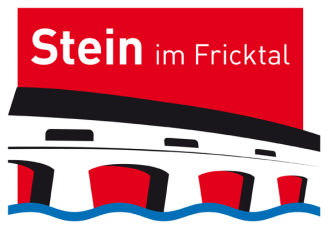 WASSERANSCHLUSS – GESUCHvon Bau und Planung auszufüllen:BG Nr.	von den Gesuchstellenden auszufüllen:GESUCHSTELLER/IN (Name, Vorname, Adresse)Bauherrschaft:	Telefon:						E-Mail:		Grundeigentümer/in:	Telefon:						E-Mail:		Projektverfasser/in:	Telefon:						E-Mail:		WASSERANSCHLUSSParzelle Nr.:				Der Hausanschluss 	      	Rohrmaterial:                   Innendurchmesser:  mmist an der Hauptleitung   Rohrmaterial:   Innendurchmesser:  mmin der                                                                                                    vorgesehen.Planbeilagen (3-fach):Ausschnitt aus der Landkarte 1:25‘000 mit eingezeichnetem Standort (bei Gesuchen 	ausserhalb Baugebiet)Ausschnitt aus dem Werkleitungskataster der GemeindeKatasterplan 1:500 oder 1.1000 mit folgenden Angaben: Bauherr, Wohnort, Datum, 	Nordrichtung, Massstab, Gebäudeparzellennummer, eingetragenem Hausanschluss sowie 	Lage der WasserhauptleitungKellergrundriss 1:50 oder 1:100, in den der Hausanschluss inkl. Leitungsdurchmesser und 	Material, die Wasserbatterie, allfällige Regenwassernutzungsanlagen eingezeichnet sindÜbrige Grundrisse mit Angabe sämtlicher Anfallstellen (unter Bezeichnung ihrer Art, 	Apparatezahl, Leitungsdurchmesser und Materialien). Bestehende Leitungen sind blau, 	neue Leitungen rot einzuzeichnenFlächenberechnung (3-fach)	Berechnung der anrechenbaren Geschossflächen bzw. Betriebsflächen gemäss 	FinanzierungsreglementUNTERSCHRIFTENBauherrschaft		Projektverfasser		Grundeigentümer